Управление образования администрацииБалашовского муниципального районаМуниципального автономного образовательного учреждения«Детский сад комбинированного вида «Ивушка»города Балашова Саратовской области»Утверждаю Заведующий д/с «Ивушка»Карнаухова Н.А. Приказ №_____от_____Краткосрочный проектТема: «Мамин день»Группа «Ветерок» (с 3 до 4 лет)Авторы: Воспитатели: Прыткова М. Н.Стебенева Я. А.2014 – 2015 уч. годИстория: Сегодня, многим женщинам, трудно представить месяц март без празднования 8 марта – Международного женского дня. Каждая из них ждет в этот день не только подарков от близких людей, но в первую очередь внимания, а так, же признания ее достоинств и заслуг в семье и на работе.
Не было бы этого замечательного женского праздника, если бы в 1857 году работницы обувных и швейных Нью-йоркских фабрик не вышли на манифестацию за права женщин. Это послужило толчком для создания профсоюзных организаций, куда входили женщины, которые до этого не имели никаких прав.В 1910 году, Клара Цеткин на Международной конференции женщин социалисток, внесла предложение о праздновании Международного женского дня 8 марта. Тогда это предложение расценивалось как призыв женщин на борьбу за равноправие во всех сферах, наряду с мужчинами, включая избирательное право.В России праздник стали отмечать с 1913 года, а вот не рабочим днем 8 марта сделали только в 1965 году. К тому времени, праздник утратил какую-либо политическую окраску, и стал праздником весны, когда мужчины с теплом и признательностью благодарят любимых женщин, матерей, сестер и дочерей за их нежность и заботу.В странах СНГ праздник 8 марта превратился в традицию, которая укоренилась весьма прочно и надолго. В отличие от Италии, где праздник празднуют только женщины, в странах бывшего Советского Союза, 8 марта отмечают все, не зависимо от возраста и половых признаков. Хотя подарки, цветы и поздравления, традиционно дарят только женщинам.Священный долг для членов семьи в этот день является поздравление матери, как хранительницы и берегини домашнего очага. Любовь к этой традиции прививают детям еще с детсада, где накануне готовят праздничные утренники, и учат детей делать всевозможные подделки, в подарок для мам. Не смотря на то, что начало празднику положили ряд политических событий, сегодня это праздник не только солидарности женщин всех стран, в первую очередь это праздник весны и дань благодарности всем женщинам за их заботу и тепло. Поэтому, да здравствует женский праздник – 8 марта, во все века!Актуальность: Мать считается хранительницей семьи. И, конечно, же, именно мама играет важную роль в жизни каждого человека. Развитие отношений между ребенком дошкольного возраста и матерью имеет большое значение для развития личности ребенка. К сожалению, часто любовь к маме дети связывают только с материальными ценностями, а не духовными.И, не случайно, среди многочисленных праздников, отмечаемых в нашей стране, «8 марта» занимает особое место. Это праздник, к которому никто не может остаться равнодушным.Праздник «8 марта» служит, напоминаем необходимости уважительного отношения к труду матери в семье и обществе. И сколько бы хороших, добрых слов не было бы сказано мамам, сколько бы поводов для этого ни придумали, лишними они не будут. От матери дети получают ласку, нежность, доброту и чуткость к людям, а от отца – мужество, силу воли, умение бороться и побеждать. Только сочетание этих качеств формирует полноценную личность.Данный проект направлен на приобщение детей к общечеловеческим ценностям, любви к самому близкому и родному человеку – маме, через интегрированный подход образовательных областей.Цели проекта: расширить и пополнить знания детей о «мамином празднике» - празднике весны. Ввести в активную речь слова: «весна», «подарок», «поздравления». Расширить понимание выражений: «моя мама», «ваши мамы», «мамин праздник», «подарок для мамы». Воспитывать любовь и уважение к старшим членам семьи.Задачи проекта: Углубить знания детей о роли мамы в их жизни, через раскрытие образа матери в поэзии, в живописи, музыке, художественной литературе.Воспитывать доброе, заботливое отношение к маме.Развивать творческие способности детей в продуктивной и музыкальной деятельностиСоздание условий для социально-нравственного развития детей в процессе воспитания любви и взаимопонимания с самым близким человеком – мамой.Тип проекта: Исследовательско-творческий.Вид проекта: Групповой.Возраст детей: Три года.Продолжительность: Одна неделя. С 02 по 06 марта 2015 года.Участники проекта: Дети, воспитатели, родители.Руководитель: воспитатель Прыткова Мария НиколаевнаФорма реализации: Дидактические, пальчиковые и подвижные игры;Непосредственно образовательная деятельность;Беседы;Рассматривание иллюстраций, картинок;Чтение художественной литературы;Работа с родителями.Конечный продукт: Праздник, посвященный 8 марта; организация выставки детских работ по аппликации и рисованию; коллективная работа с детьми – панно для наших мам.Предполагаемый результат: Расширяются знания детей о празднике 8 марта, его традициях;Пополнится словарный запас;Сформируется активность и заинтересованность в образовательном процессе детей.Этапы работы над проектомПодготовительный этап:Разработка стратегии реализации проекта;Подбор литературных произведений о маме;Подбор материала по теме «История возникновения праздника»;Составлен план основного этапа;Определены цели и задачи продуктивной деятельности.Основной этап:День первыйУтроПознание (ФЦКМ). Беседа с детьми о том, какое время года наступило? Какой праздник мы отмечаем весной? Почитать стихи о весне, о празднике мам – создавать у детей радостное настроение, воспитывать любовь к прекрасному.Социализация. Сюжетно-ролевая игра «Семья» - побуждение у детей творчески воспроизводить в игре быт семьи.Рассматривание сюжетных картин: «Наша дружная семья», «У мамы день рождения».Коммуникация. Дидактическая игра «Что такое хорошо, что такое плохо» - учить детей отличать хорошее поведение, от плохого.Чтение художественной литературы. Чтение стихотворения Г. Виеру «Мамин день» - пополнить словарь детей новыми словами; воспитывать чувство прекрасного, любовь к природе, бережное к ней отношение.Первая половина дняНОДРазвитие речи. Беседа «Мамы всякие нужны»Программное содержание: Познакомить детей с государственным праздником 8 марта, воспитывать доброе отношение к маме, бабушке, желание заботиться о них, защищать, помогать.Вторая половина дняХудожественное творчество. Аппликация «Узор на круге». Развивать творческие способности, учить располагать узор по краю круга, составлять узор в определенной последовательности.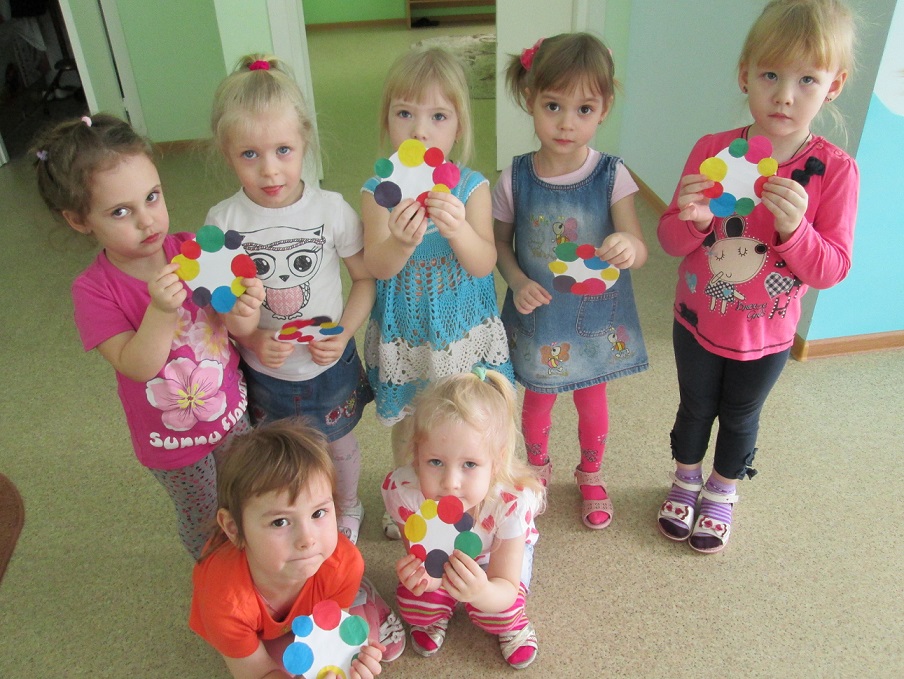 ВечерЧтение художественной литературы. Чтение рассказа Д. Грабе «Мама». Скажите, кто в семье больше всех заботиться о детях? Какая ваша мама, а какая мама в этом рассказе?Познание (ФЦКМ). Дидактическая игра «Кому что нужно» - развивать умение пользоваться предметами в соответствии с их назначением (одежда, обувь, посуда, мебель).Физвоспитание. Подвижная игра «Через ручеек» - развитие двигательной активности детей.День второйУтроПознание (ФЦКМ). Беседа с детьми о семье. Сколько человек в вашей семье? Что вы знаете о маме и папе? Где работают? Где живет ваша семья? Есть ли у вас бабушка? Как ее зовут? Чем она занимается? – формировать представление о семье, ее членах.Коммуникация. Повторение стихотворений к празднику 8 марта.Труд. Беседа на тему «Как я помогаю маме дома» - развивать желание вместе с взрослым и с помощью, выполнять пассильные трудовые поручения.Социализация. Сюжетно-ролевая игра «Мама дома» - развивать сюжет на основе полученных знаний при восприятии окружающего.Загадки: Не боюсь грозы ни грамма, Коль со мною рядом...(Мама)Кто пришёл ко мне с утра?Кто сказал: «Вставать пора»?Кашу кто успел сварить?Чаю — в пиалу налить?Кто косички мне заплёл?Целый дом один подмёл?Кто цветов в саду нарвал?Кто меня поцеловал?Кто ребячий любит смех?Кто на свете лучше всех? (Мама)Первая половина дняНОДПознание (ФЭМП)Программное содержание: Продолжать учить сравнивать две группы предметов способами наложения и приложения. Совершенствовать умение различать и называть круг, квадрат, треугольник.Подвижная игра «Найди такую же фигуру» - умение различать фигуры по форме и цвету.Вторая половина дняМузыка. Прослушивание песен о маме, бабушке  – воспитывать любовь и заботу к маме и бабушке.Художественное творчество. Коллективная работа «Панно для наших мам». 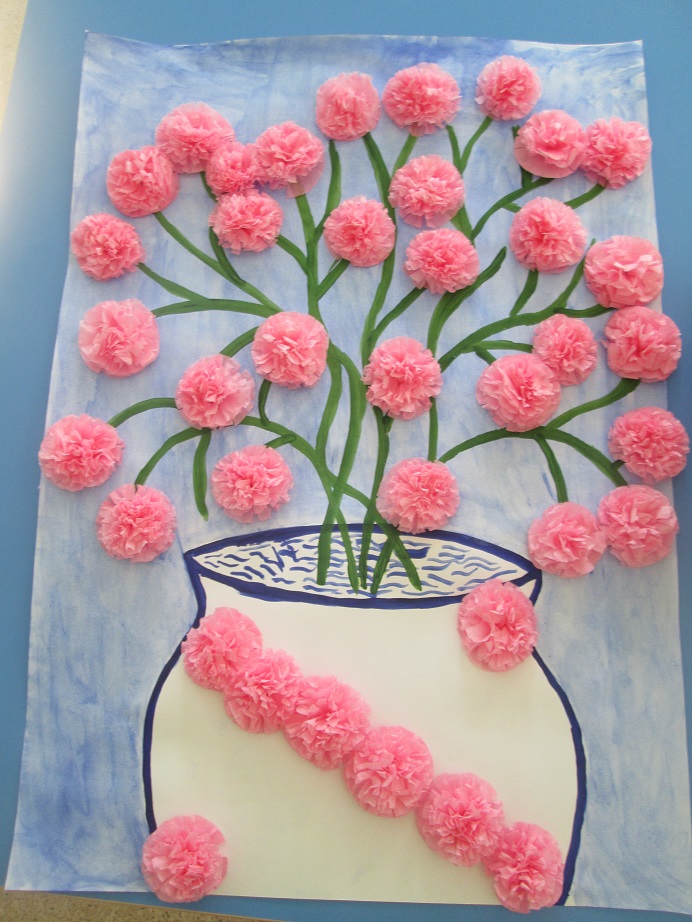 ВечерТруд. Изготовление праздничных открыток к 8 марта.Чтение художественной литературы. Чтение стихотворений: М. Цветаевой «У кроватки», Е. Благиной «Посидим в тишине», А. Плещеева «Бабушка и внучек»  - учить внимательно и заинтересованно стихотворения, воспитывать заботливое и уважительное отношение к близким людям.Познание (ФЦКМ). Беседа на тему: «Как помочь маме приготовить салат» - расширять представления о труде взрослых.День третийУтроПознание (ФЦКМ). Беседа с детьми на тему: «8 марта – Международный женский день» - расширять знания детей о празднике 8 марта, его традициях празднования.Чтение художественной литературы. Чтение стихотворений и пословиц о маме – развивать доброе, заботливое отношение и любовь к маме.Коммуникация. Дидактическая игра «Семья» - закреплять у детей представление о семье, ее членах.Пальчиковая гимнастика «Помощники».Первая половина дняНОДПознание (Конструирование) «Подарок для мамы».Программное содержание: формировать доброе отношение к своей маме, желание сделать приятное. Учить доводить работу до конца.Вторая половина дняПознание (ФЦКМ). Дидактическая игра «Найди пару» - учить детей различать животных и их детенышей.ВечерПознание (ФЦКМ). Дидактическая игра «Загадки» - закреплять умение различать и называть части суток: день, ночь.Коммуникация. Беседа «Близкие и чужие люди. Кто они?» - учить навыкам общения с незнакомыми людьми дома.Социализация. Дидактическая игра «Составь фигур девочки, составь фигуру мальчика» - учить различать образы мальчика и девочки.День четвертыйУтроЧтение художественной литературы. Чтение стихотворения И. Косякова «Все она» - познакомить с новым стихотворением; совершенствовать диалогическую речь; формировать доброе отношение к своей маме.Социализация. Сюжетно-ролевая игра «Дочки-матери» - учить детей помогать маме, воспитывать взаимопонимание в семье.Познание (ФЦКМ). Беседа о профессиях мам – расширять знания детей о женских профессиях и их значимости.Упражнение для пальчиков на развитие мелкой моторики.Как у нас семья большая да веселая, (ритмичные хлопки в ладоши и удары кулачками попеременно) Два у лавки стоят, (загнуть большие пальцы на обеих руках) Два учиться хотят, (загнуть указательные пальцы на обеих руках) Два Степана у сметаны объедаются, (загнуть средние пальцы) Две Дашки у кашки питаются, (загнуть безымянные пальцы) Две Ульки в люльке качаются. (загнуть мизинцы)Первая половина дняНОДХудожественное творчество. Аппликация «Цветы в подарок маме, бабушке».Программное содержание: учить видеть и выделять красивые предметы, явления. Закреплять умение рисовать нужными материалами.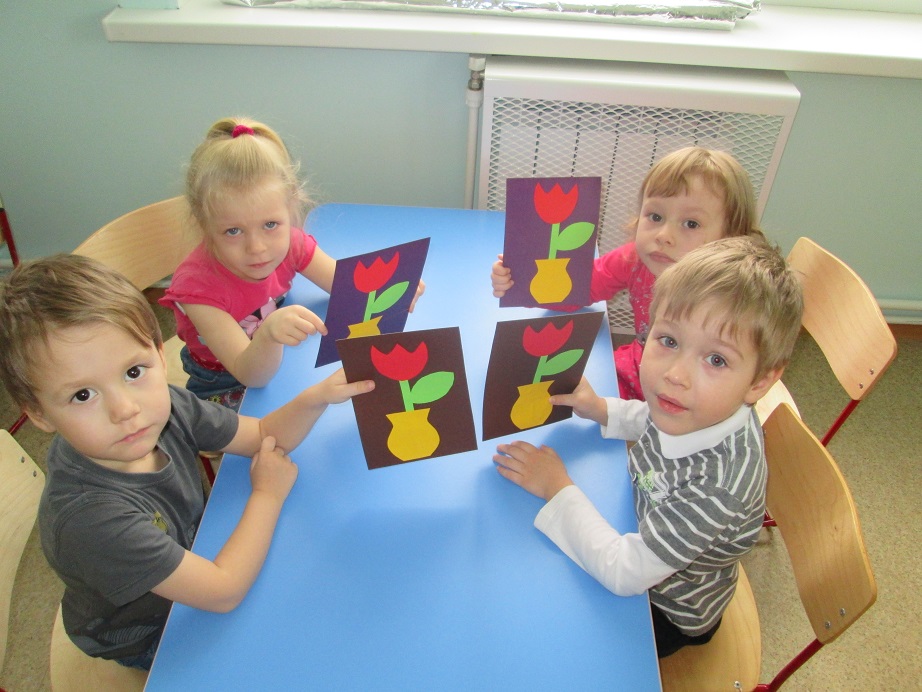 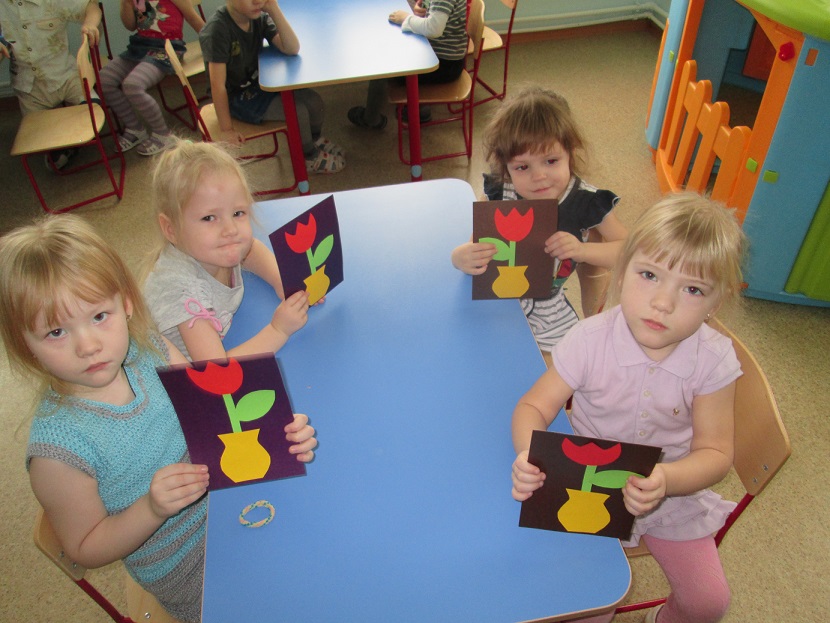 Вторая половина дняЧтение художественной литературы. Чтение стихотворения Я. Акима «Мама» - вызвать у детей радостный эмоциональный настрой, помочь им выразить свое отношение, любовь к маме через поэзию, творческую деятельность; пополнить словарный запас эмоционально-оценочной лексикой.ВечерКоммуникация. Составление пожеланий для мам, бабушек – учить говорить слова благодарности своим мамам, бабушкам.Музыка. Повторение песен о маме, бабушке – развитие музыкально-художественной деятельности детей.Познание (ФЦКМ). Поручение «Собери в коробку картинки о мамах» - умение различать образы мам в картинках.День пятыйУтроЧтение художественной литературы. Чтение детям стихотворения Л. Квитко «Бабушкины руки». У кого бабушка живет вместе с вами? К кому бабушка приезжает в гости? Играете ли вы с бабушкой? Гуляет ли она вместе с вами? Как ее зовут? Бабушка – это мамина или папина мама? Любите ли вы играть со своей бабушкой? – воспитывать у детей любовь к своим близким.Музыка. Повторение песен и стихов к празднику.Коммуникация. Дидактическое упражнение «Очень мамочку люблю, потому что…» - совершенствовать диалогическую речь малышей, пополнить словарный запас глаголами.Социализация. Словесная игра «Придумай предложение со словом «Мама» - учить детей говорить ласковые, добрые, вежливые слова о маме.Первая половина дняНОДХудожественное творчество (Рисование): «Красивые флажки на ниточке».Программное содержание: познакомить с прямоугольной формой. Учить рисовать предметы прямоугольной формы. Продолжать отрабатывать приемы рисования и закрашивания рисунков цветными карандашами.Вторая половина дняПраздник, посвященный 8 марта «Мамин день» (совместно с родителями).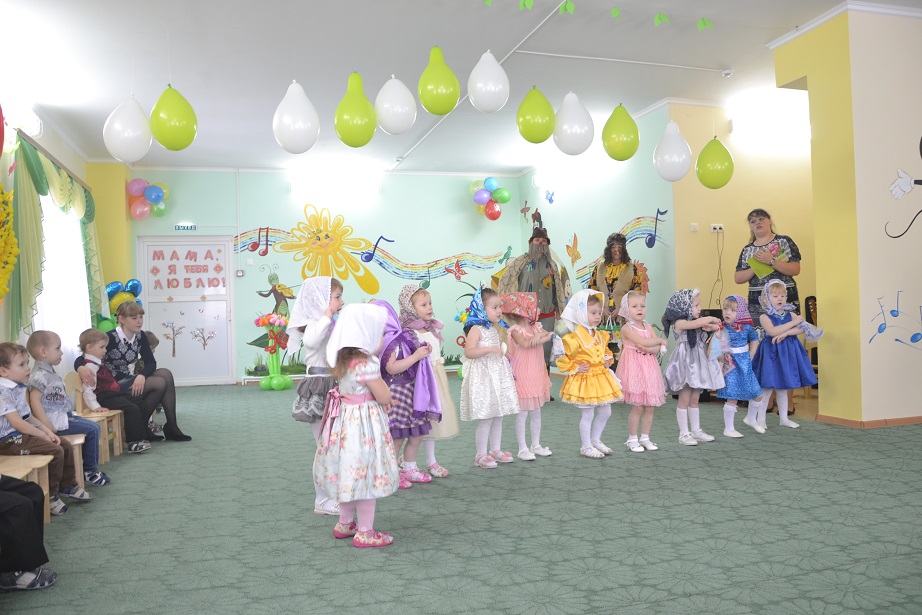 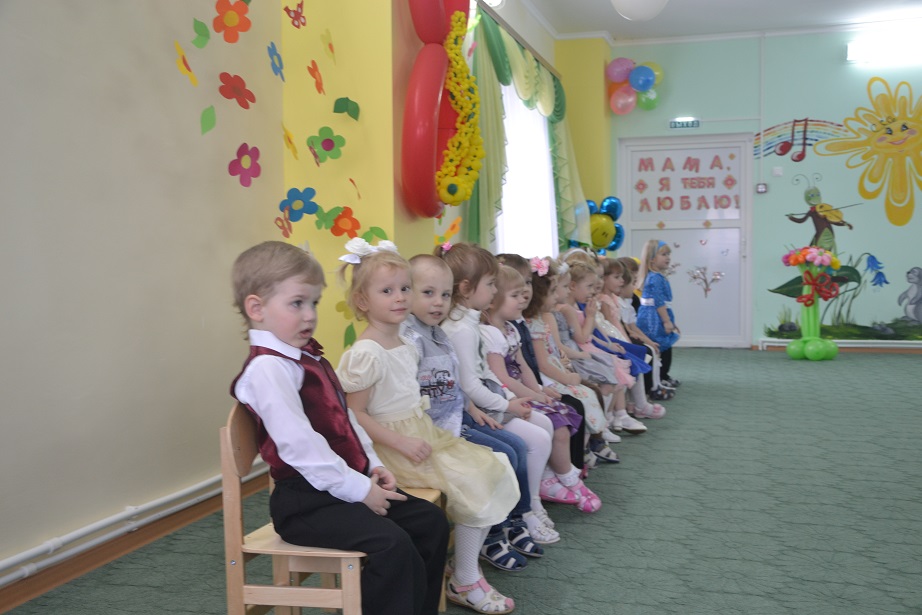 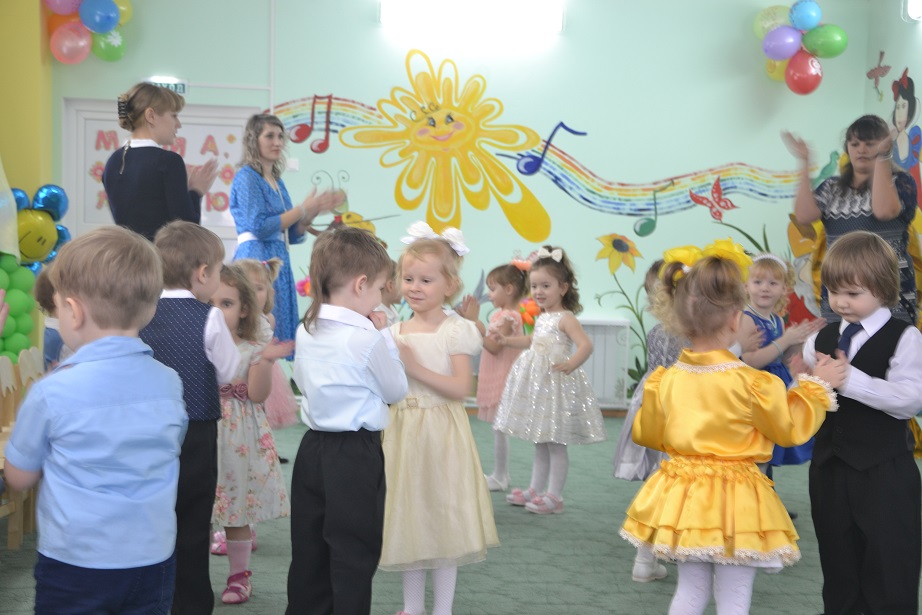 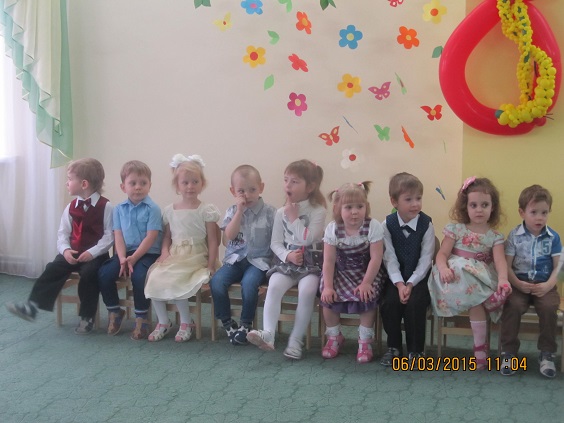 